FactoryTalk Diagnostics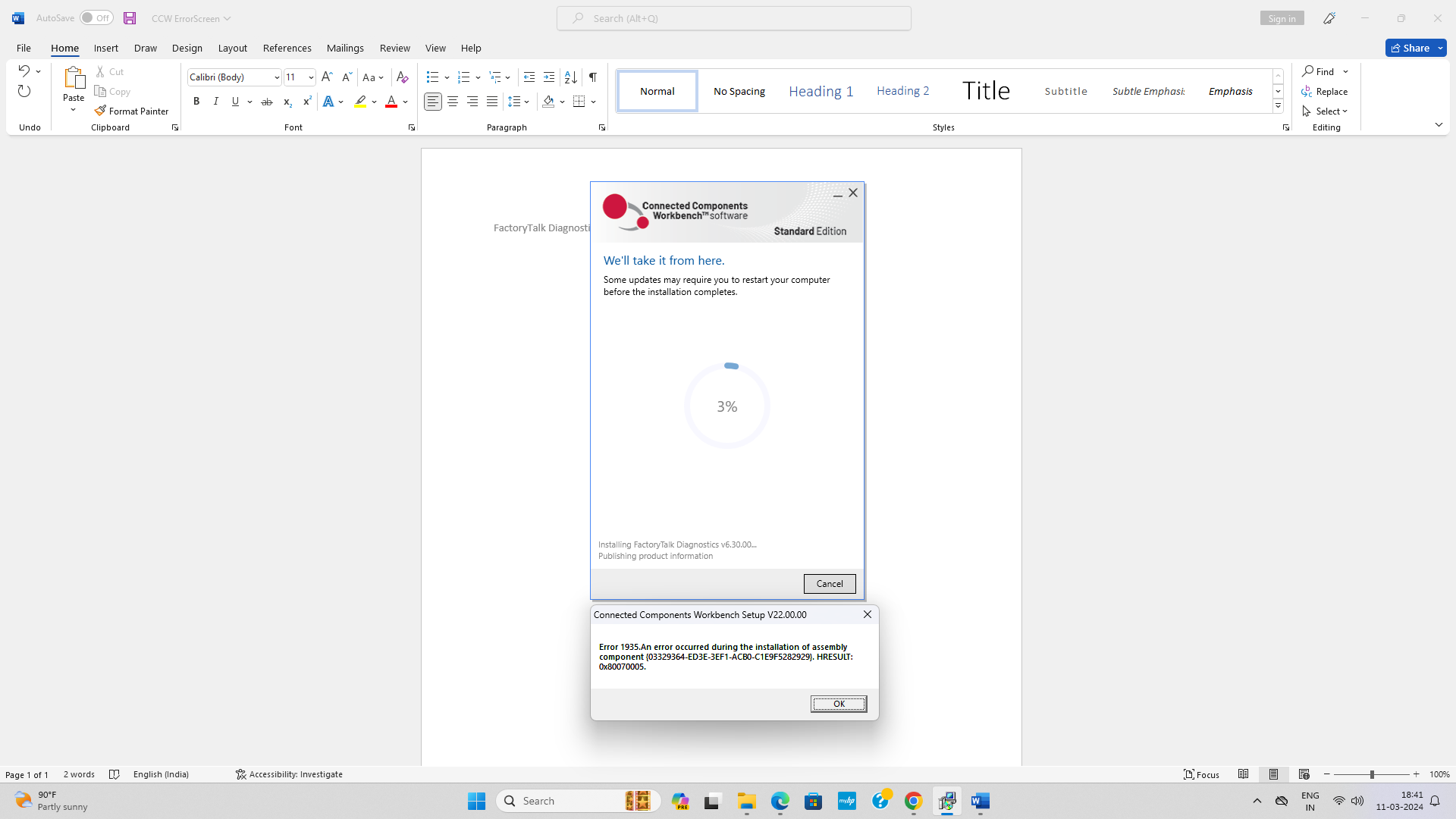 